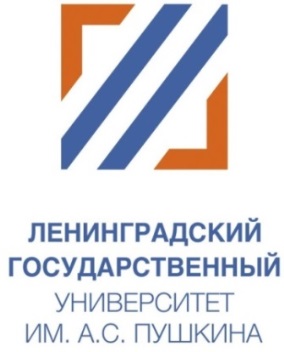 Лужский институт (филиал) приглашает  на обучение по программам ВЫСШЕГО   ОБРАЗОВАНИЯ (БАКАЛАВРИАТ)Биотехнология*Экономика*  Юриспруденция   Педагогическое образование*-  дошкольное образование-   учитель математики              Обучение: очное, очно-заочное, заочное               Основа обучения: бюджетная* и платно-договорнаяСРЕДНЕГО ПРОФЕССИОНАЛЬНОГО ОБРАЗОВАНИЯПраво и организация  социального обеспечения*     - квалификация «Юрист» Экономика и бухгалтерский учет  (по отраслям) *                                                                                                                 - квалификация «Бухгалтер»Преподавание в начальных классах*    - квалификация « Учитель начальных классов» Фармация - квалификация «Фармацевт»             Обучение: очное               Основа обучения: бюджетная* и платно-договорная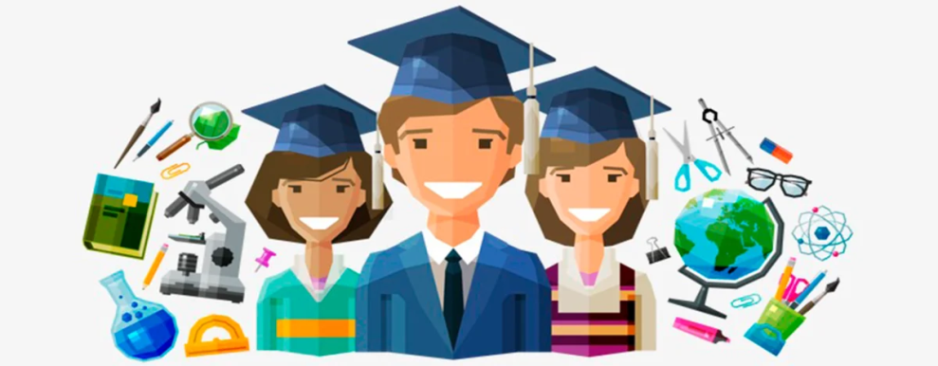 Документы принимаем с 15 июня 2023года 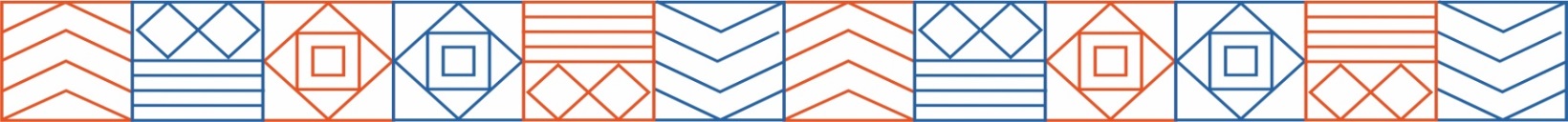 Справки по телефону    тел. 8-813-72 (2-32-43)